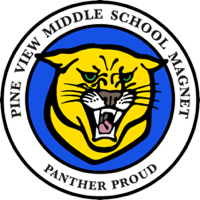 2020-2021 PVMS Bell ScheduleYear 3 StudentsYear 1 StudentsYear 2 Students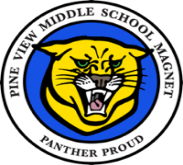 2020-2021 PVMS Early Release/Community Project Bell ScheduleSecond Semester ONLY Year 3 StudentsYear 1 StudentsYear 2 Students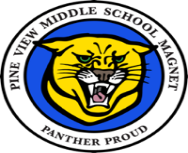 2020-2021 PVMS Activity Bell ScheduleYear 3 StudentsYear 1 StudentsYear 2 StudentsPeriodStart TimeEnd TimeTotal Minutes18:309:205029:2310:1350310:1611:0650A Lunch11:0611:3630411:3912:2950512:321:225061:252:155072:183:0850PeriodStart TimeEnd TimeTotal Minutes18:309:205029:2310:1350310:1611:0650411:0911:5950B Lunch11:5912:2930512:321:225061:252:155072:183:0850PeriodStart TimeEnd TimeTotal Minutes18:309:205029:2310:1350310:1611:0650411:0911:5950512:0212:5250C Lunch12:521:223061:252:155072:183:0850PeriodStart TimeEnd TimeTotal Minutes18:309:003029:039:3128CP Time9:3410:0430310:0710:3528Lunch10:3511:0530411:0811:3628511:3912:0728612:1012:3828712:401:0828PeriodStart TimeEnd TimeTotal Minutes18:309:00 3029:039:3128Independent Work9:3410:0430310:0710:3528410:3811:0628Lunch11:0611:3630511:3912:0728612:1012:3828712:401:0828PeriodStart TimeEnd TimeTotal Minutes18:309:003029:039:3128Independent Work9:3410:0430310:0710:3528410:3811:0628511:0911:3728Lunch11:3712:0730612:1012:3828712:401:0828PeriodStart TimeEnd TimeTotal Minutes18:309:114129:149:554139:5810:3941Lunch10:3911:0930411:1211:5341511:5612:3741612:401:214171:242:0541Activity2:083:0860PeriodStart TimeEnd TimeTotal Minutes18:309:114129:149:554139:5810:3941410:4211:2341Lunch11:2311:5330511:5612:3741612:401:214171:242:0541Activity2:083:0860PeriodStart TimeEnd TimeTotal Minutes18:309:114129:149:554139:5810:3941410:4211:2341511:2612:0741Lunch12:0712:3730612:401:214171:212:0541Activity2:083:0860